Zur Unterstützung unseres Teams suchen wir ab sofort:Kfz-Mechatroniker (m/w/d)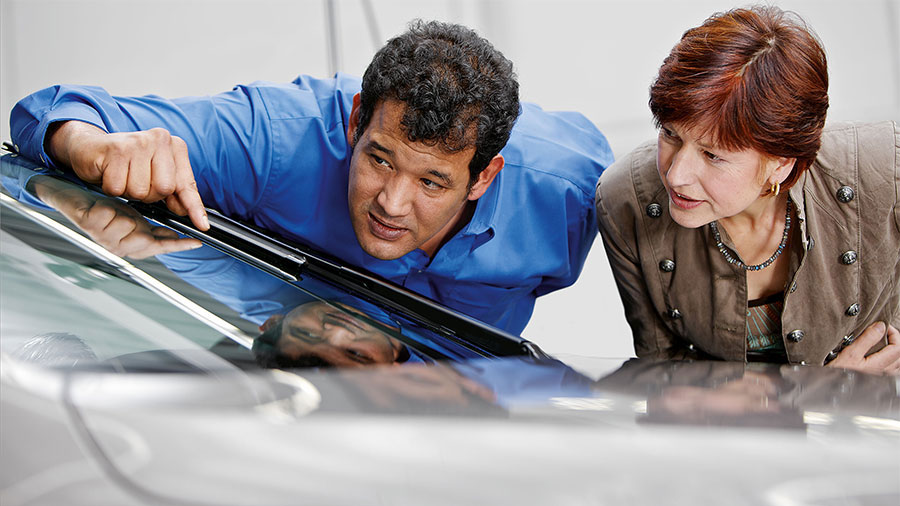 Das sind Ihre Aufgaben:Sie bearbeiten Reparaturaufträge gleichbleibend präzise, termingerecht und qualitätsbewusst. Zudem sind Sie den Herausforderungen durch die rasante technische Entwicklung unserer Fahrzeuge gewachsen.Das bringen Sie mit:Abgeschlossene technische Ausbildung als Kfz-MechatronikerEinsatzfähigkeit modernster DiagnosemethodenEngagement und LernbereitschaftSelbstständigkeitGewissenhafte ArbeitsweiseVerantwortungsbewusstseinDas erwartet Sie:Ein familiär geführtes mittelständisches UnternehmenVerantwortungsvolle und abwechslungsreiche AufgabenVielfältiges Angebot an Schulungen und WeiterbildungsmöglichkeitenLeistungsgerechte Vergütung inkl. Urlaubs und WeihnachtsgeldModerner ArbeitsplatzTop qualifizierte und motivierte KollegenBewerbungen bitte per Post an Autohaus Knoller KG, Fürstenfeldbrucker Straße 18, 82272 Moorenweis oder per Email an Liane.Knoller@autohaus-knoller.de